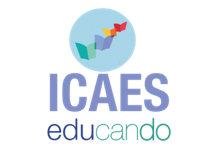 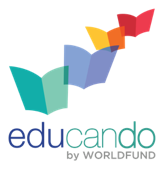 ANEXO 2CIUDAD, ESTADO a   XX   de   XX   de   2020(Ciudad)  (Estado) (Día) (Mes) (Año)Carta de exposición de motivosInstrucciones: exponga los motivos por los cuales desea realizar los estudios de maestría en Acompañamiento Educativo del Instituto ICAES.Tome en cuenta los siguientes puntos:Motivos personalesMotivos profesionales _________________________________NOMBRE COMPLETO Y FIRMA